Найди 10 отличийКартинки для развития внимания для детей 4-6 лет. Помогите ребёнку найти 10 отличий!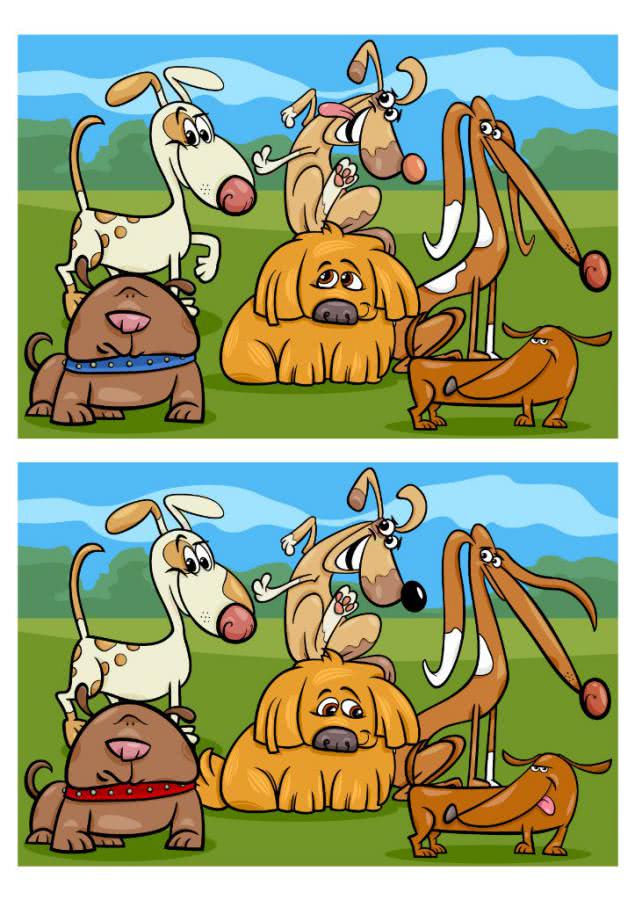 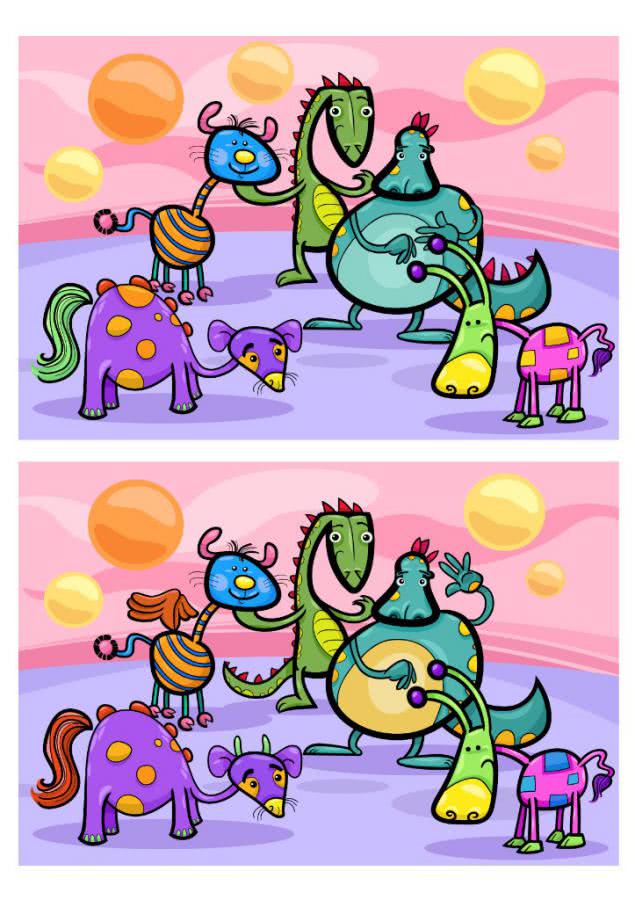 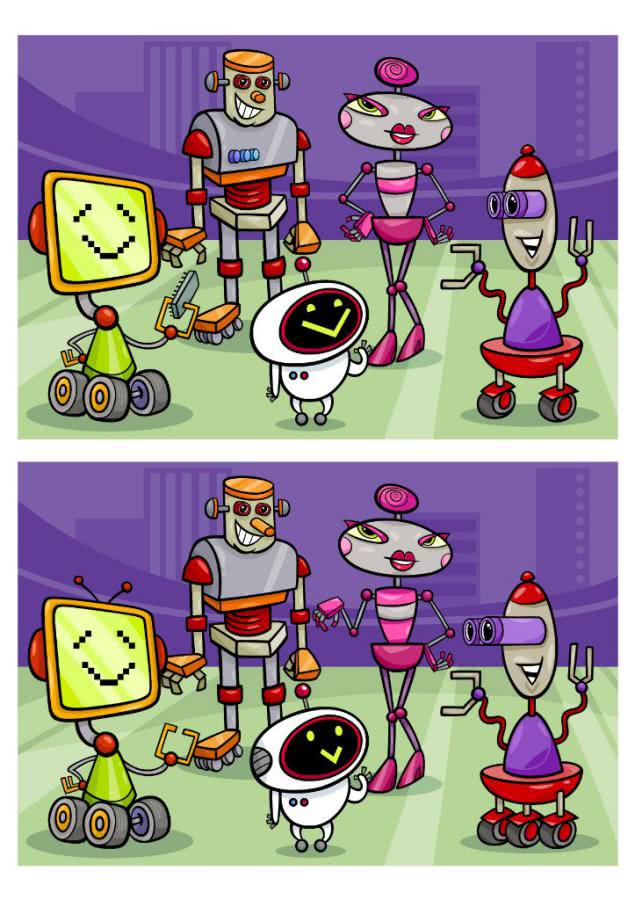 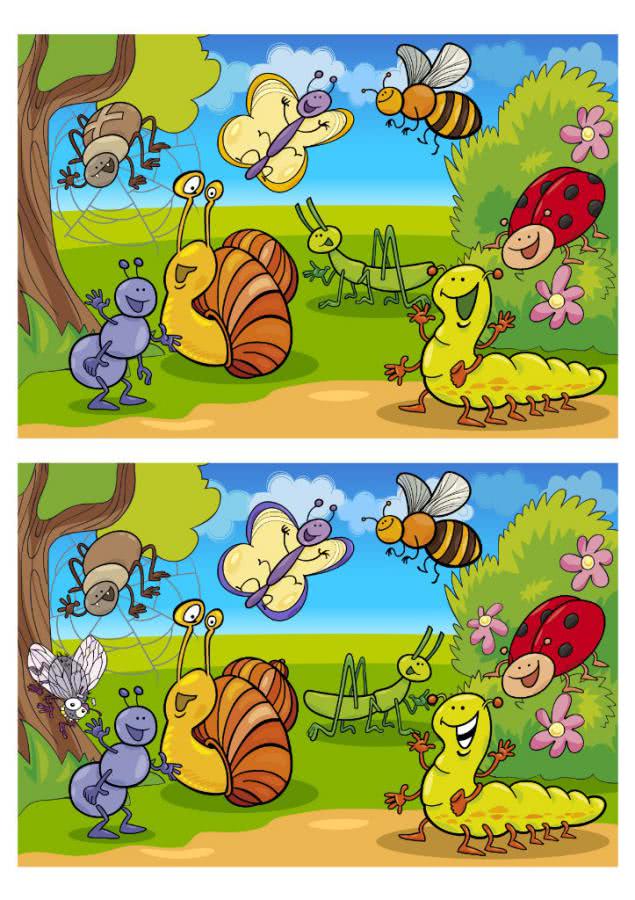 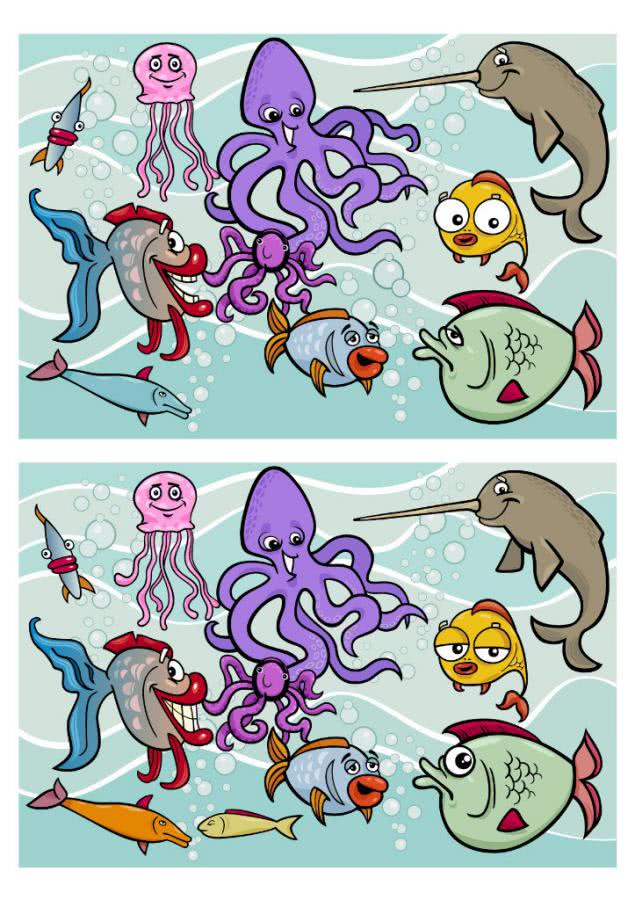 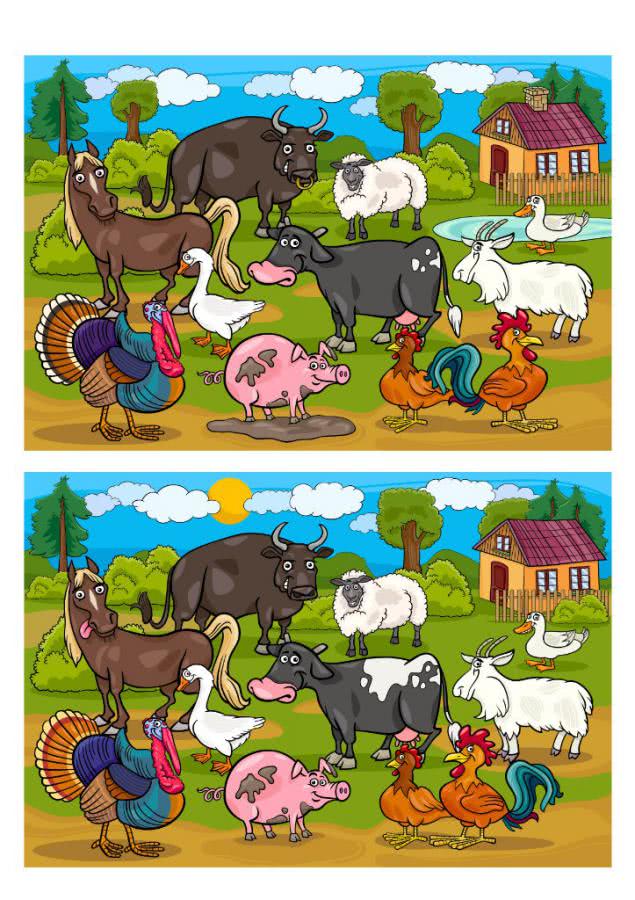 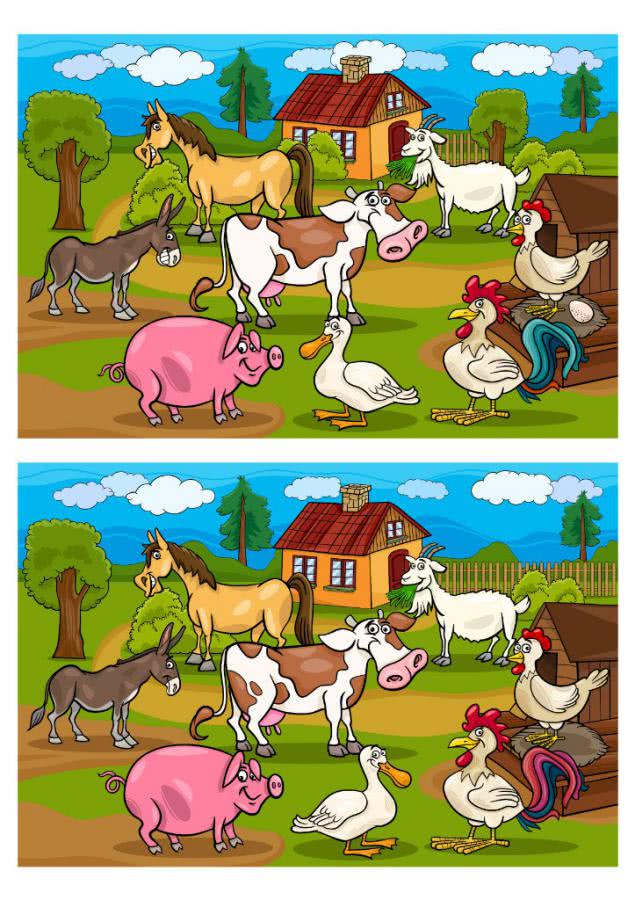 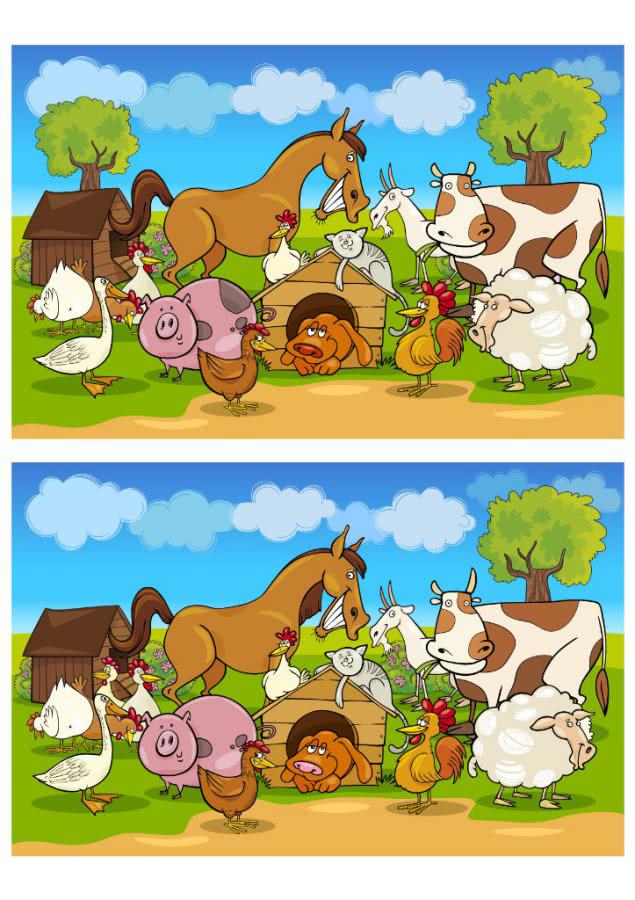 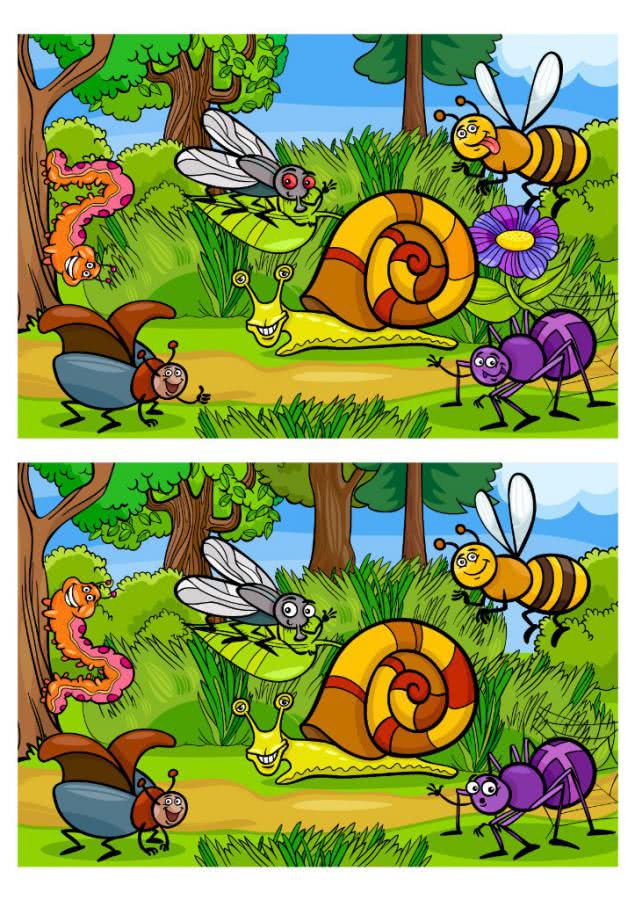 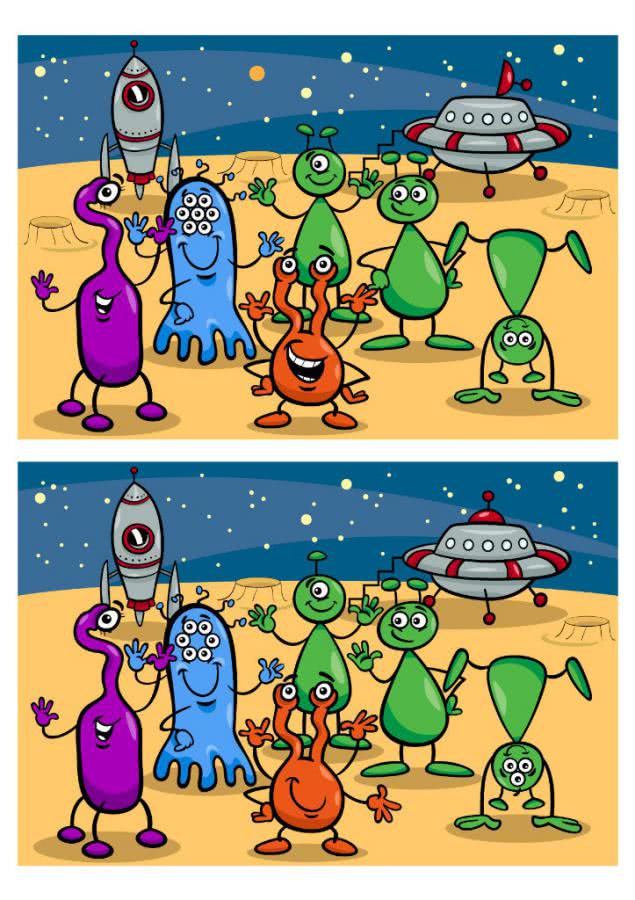 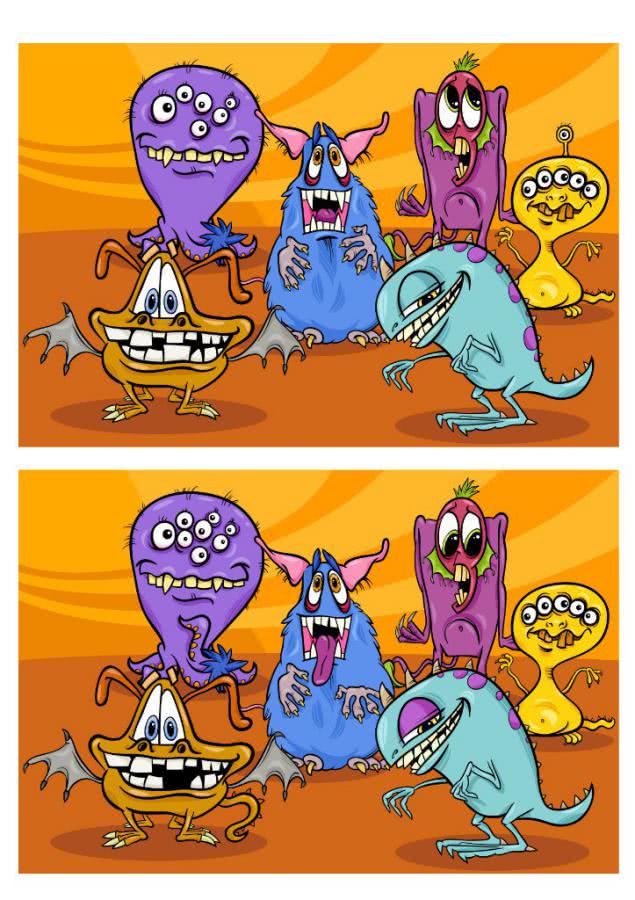 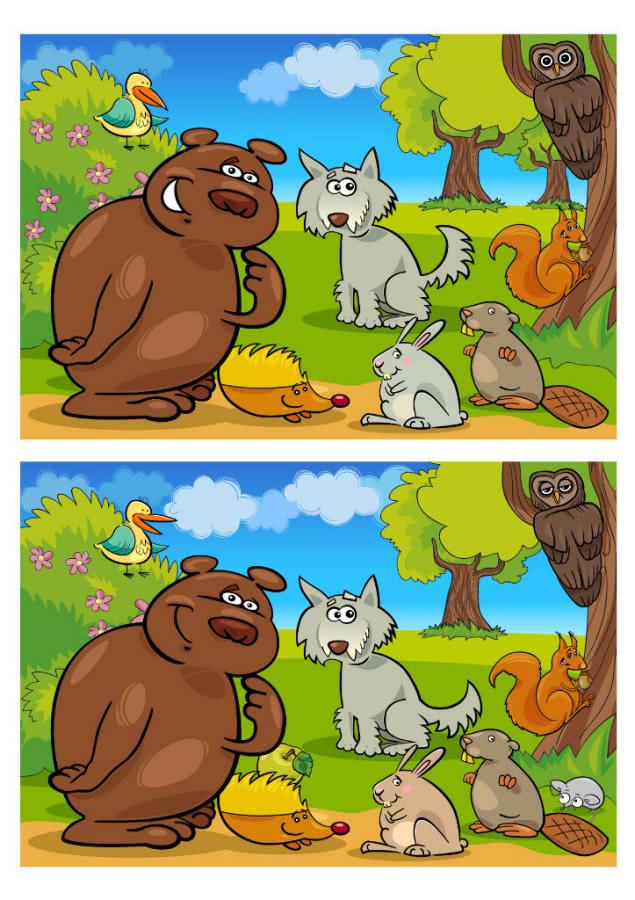 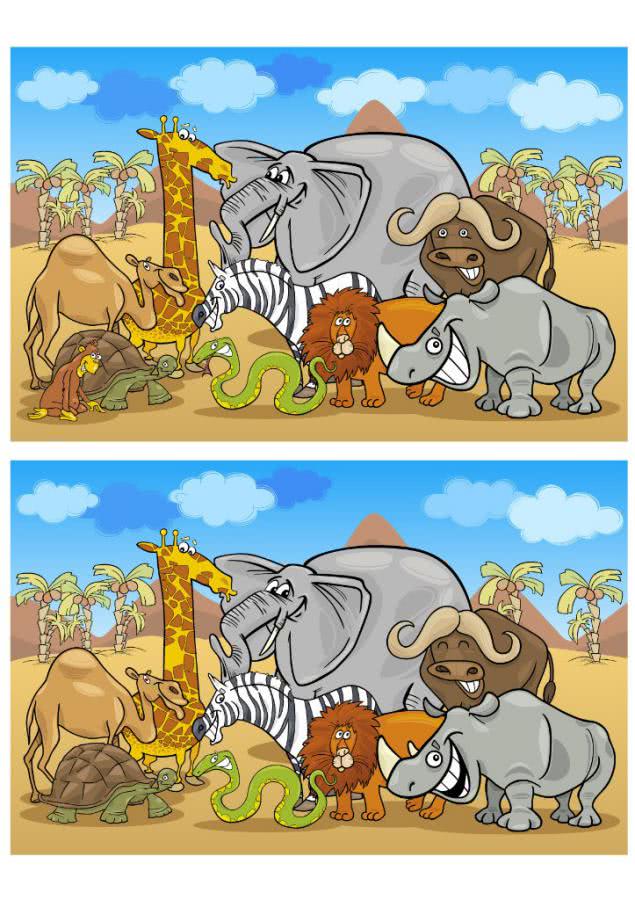 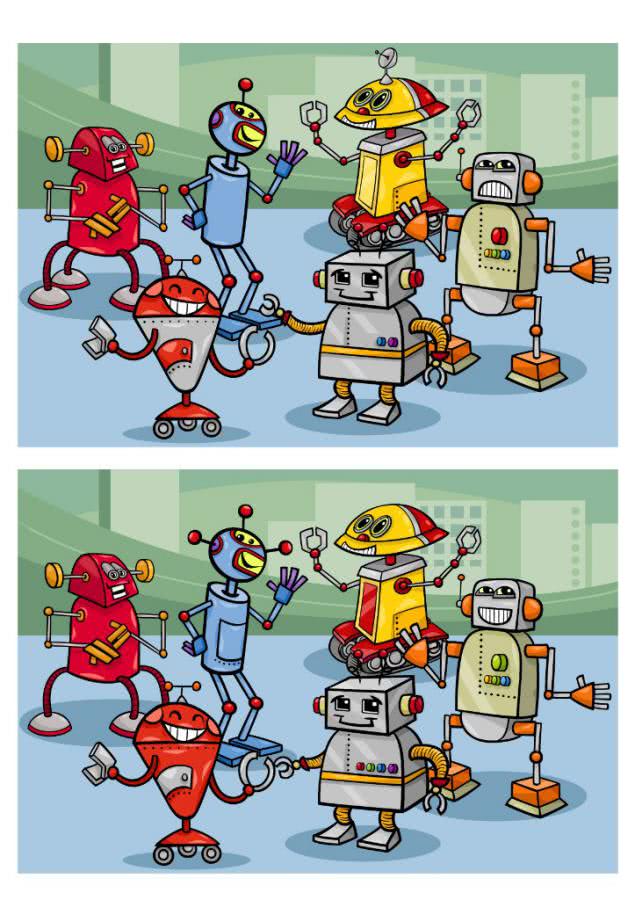 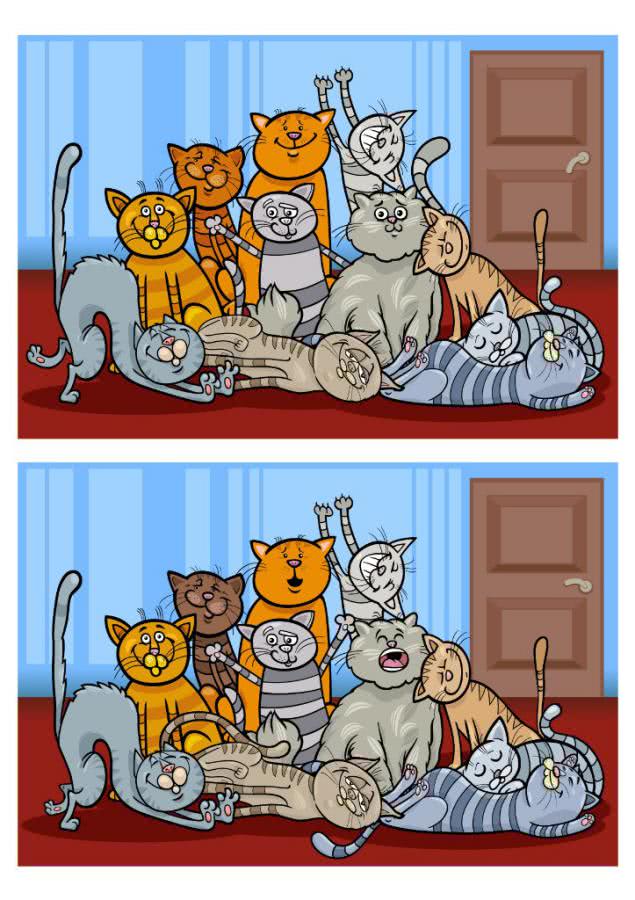 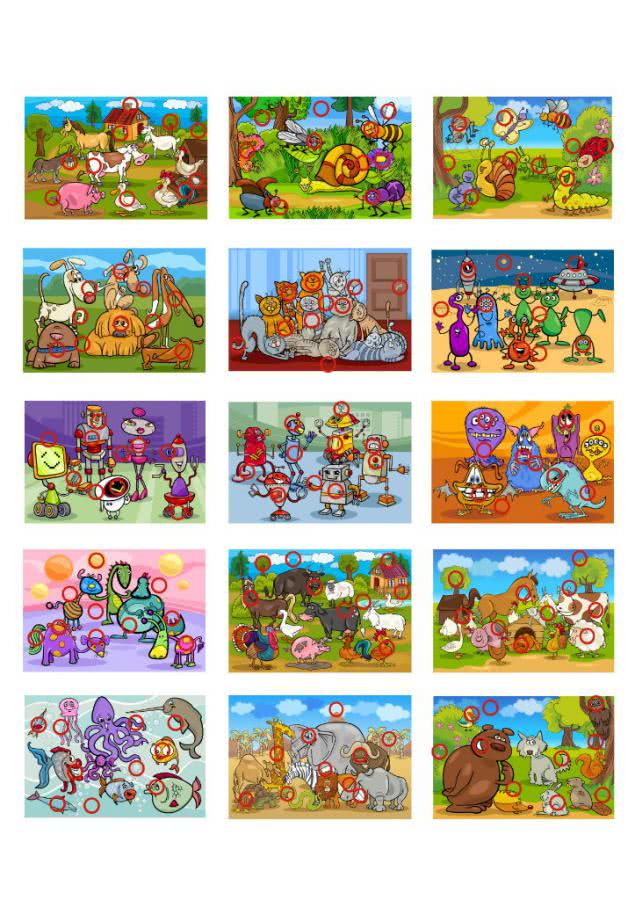 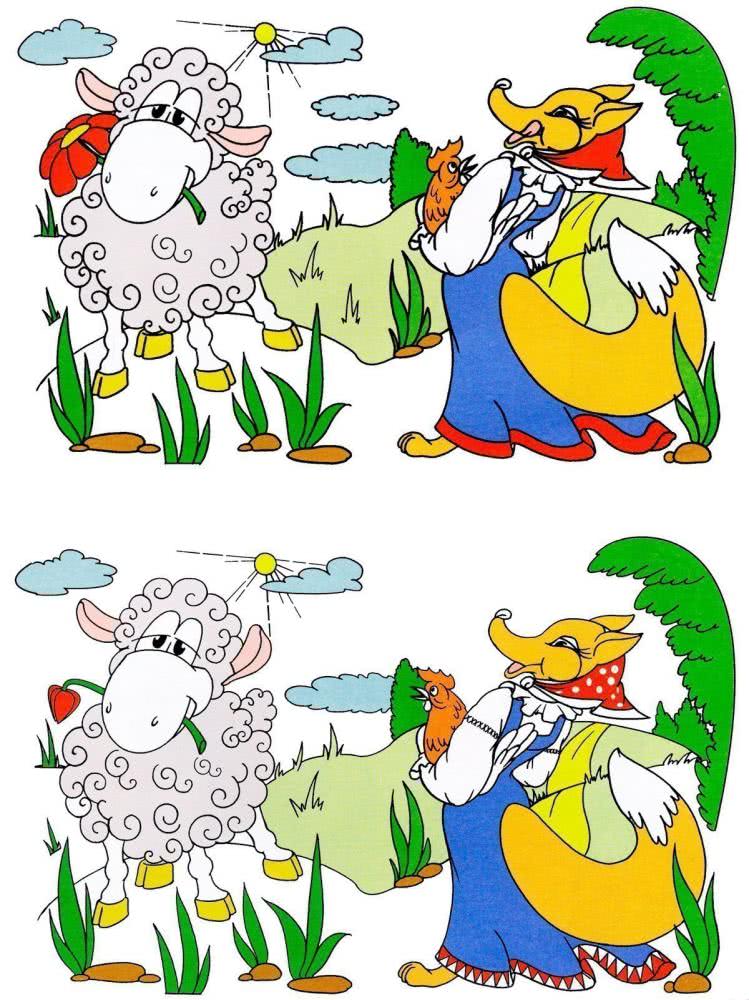 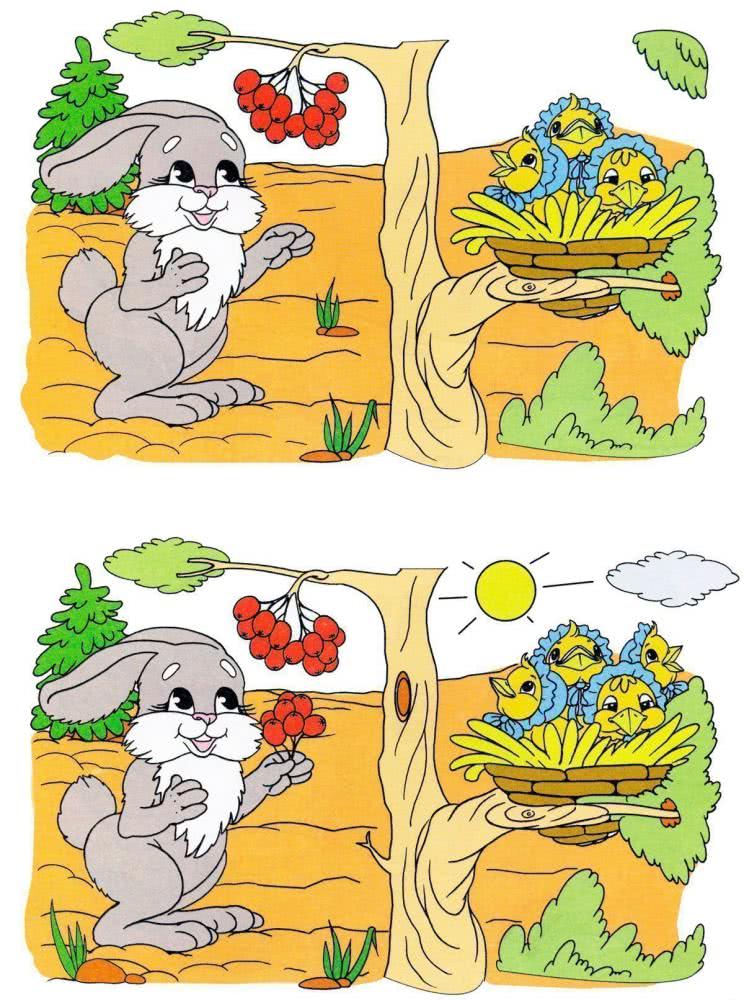 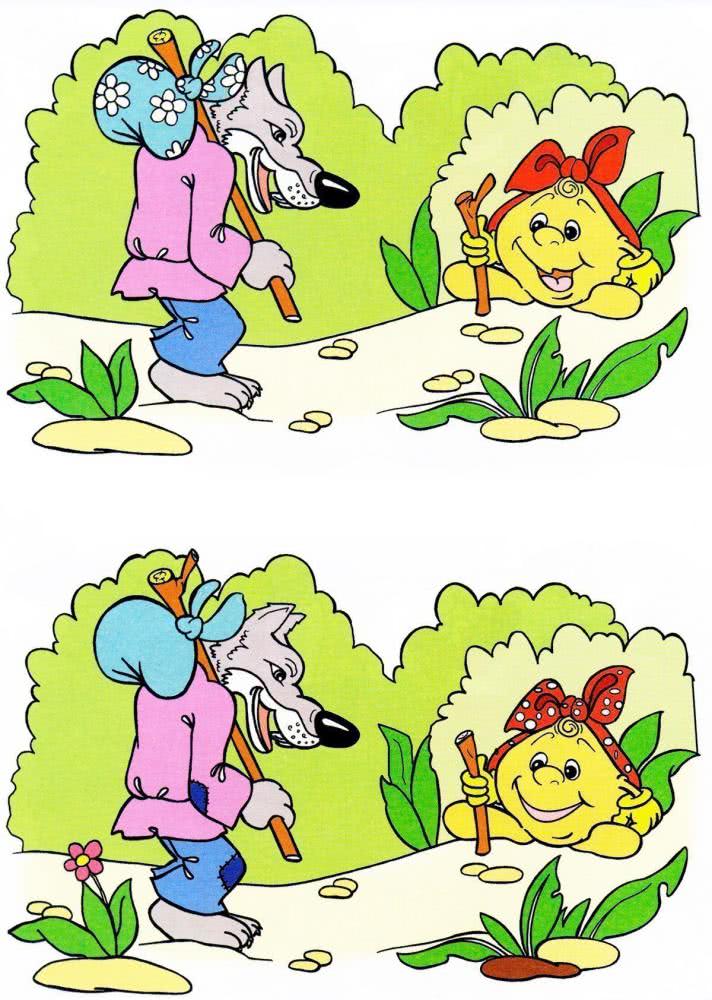 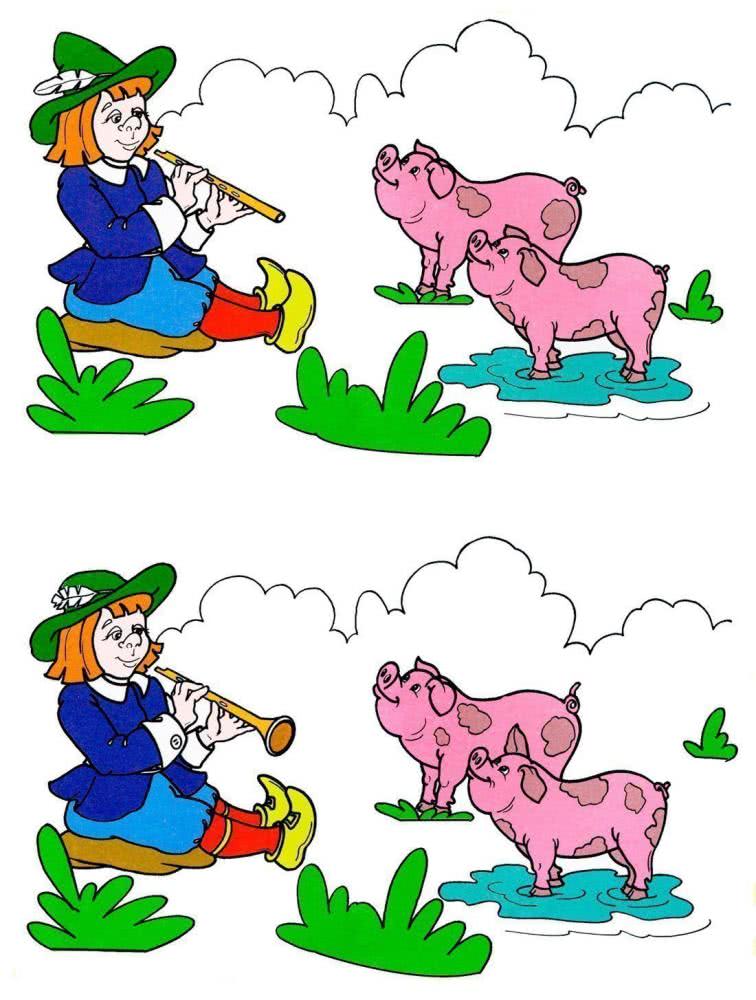 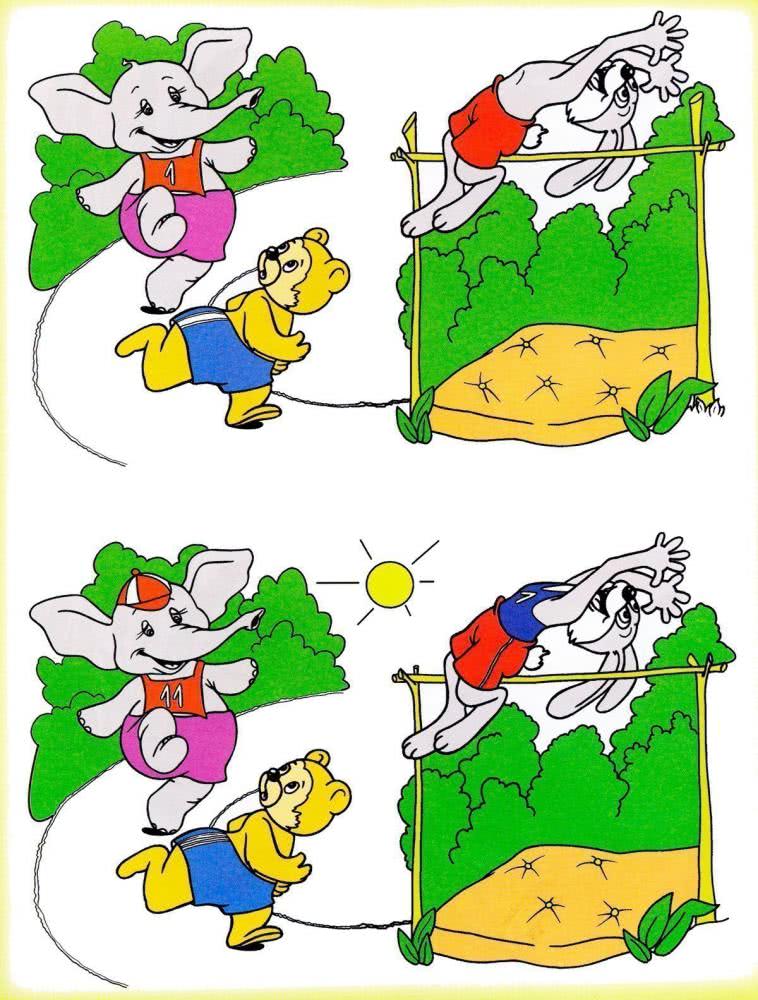 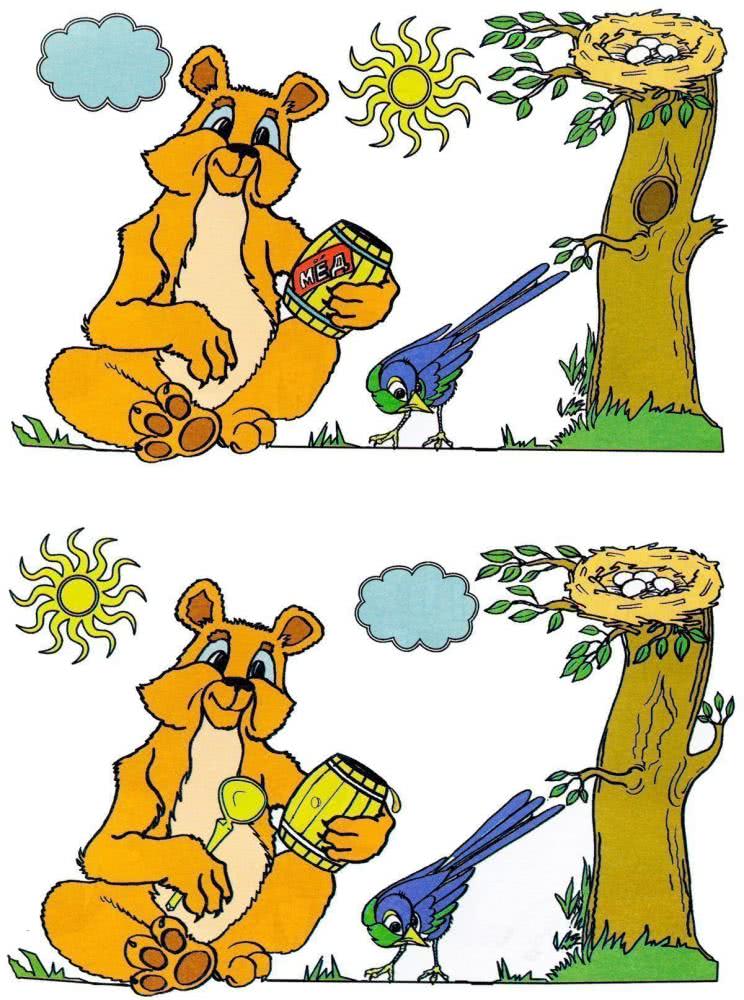 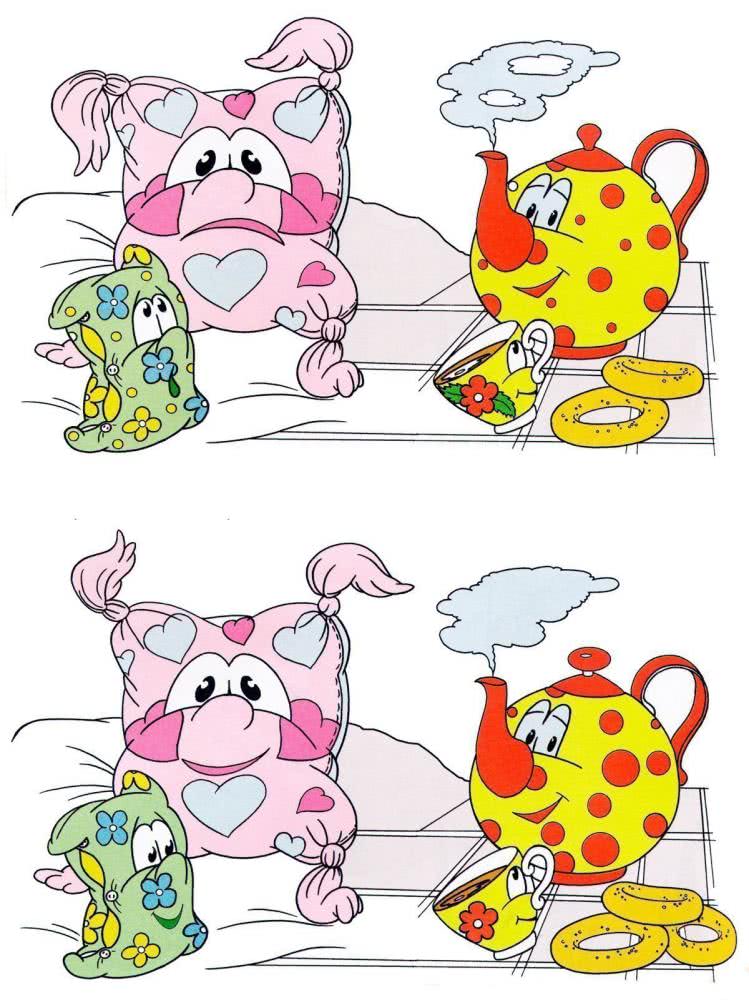 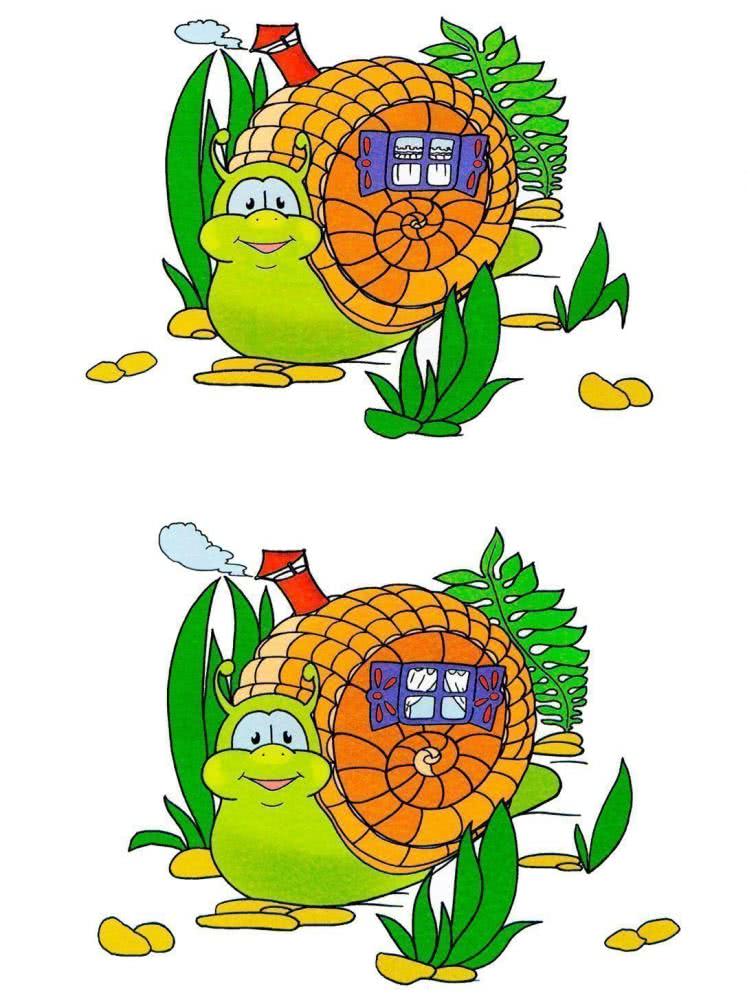 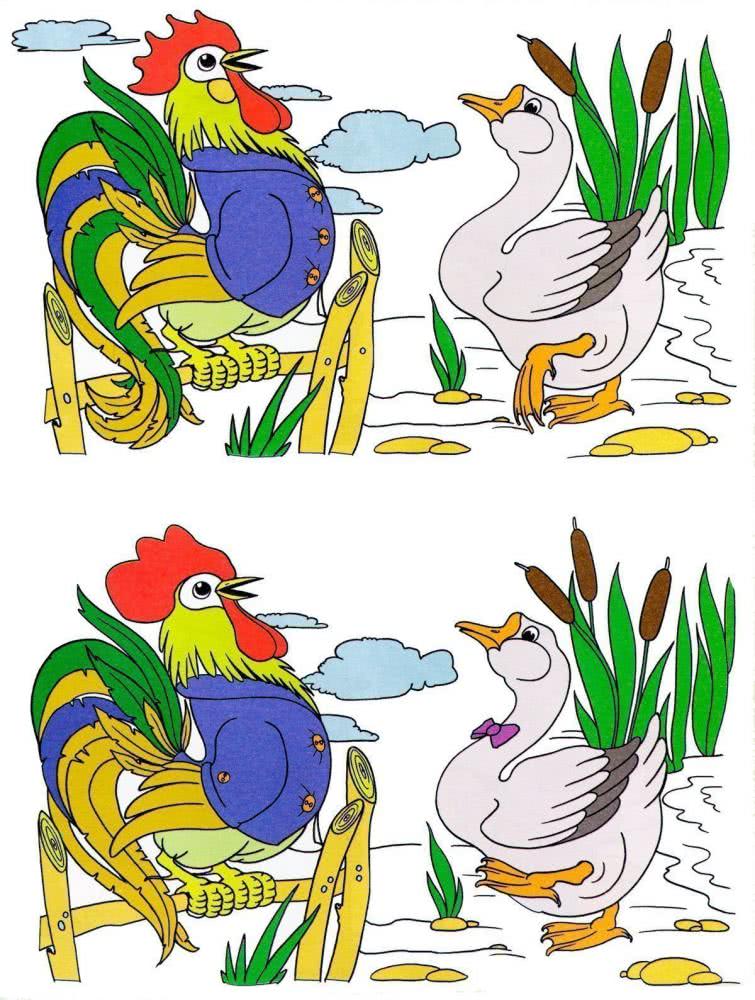 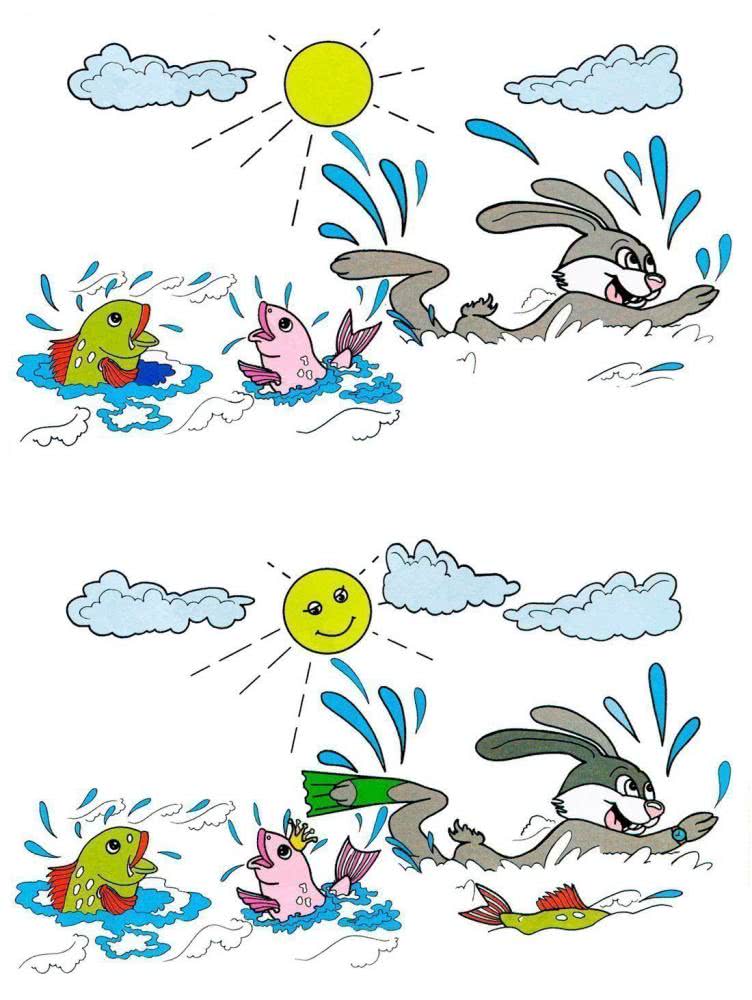 